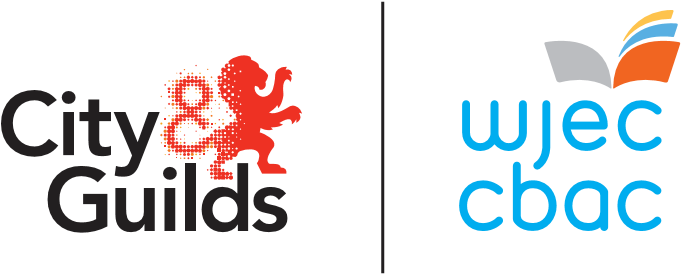 City & Guilds Level 2Children’s Care, Play, Learning & Development: PracticeApproved by Qualifications WalesThis qualification forms part of the new suite of Health and Social Care, and Childcare qualifications in Wales provided by City & Guilds/WJEC.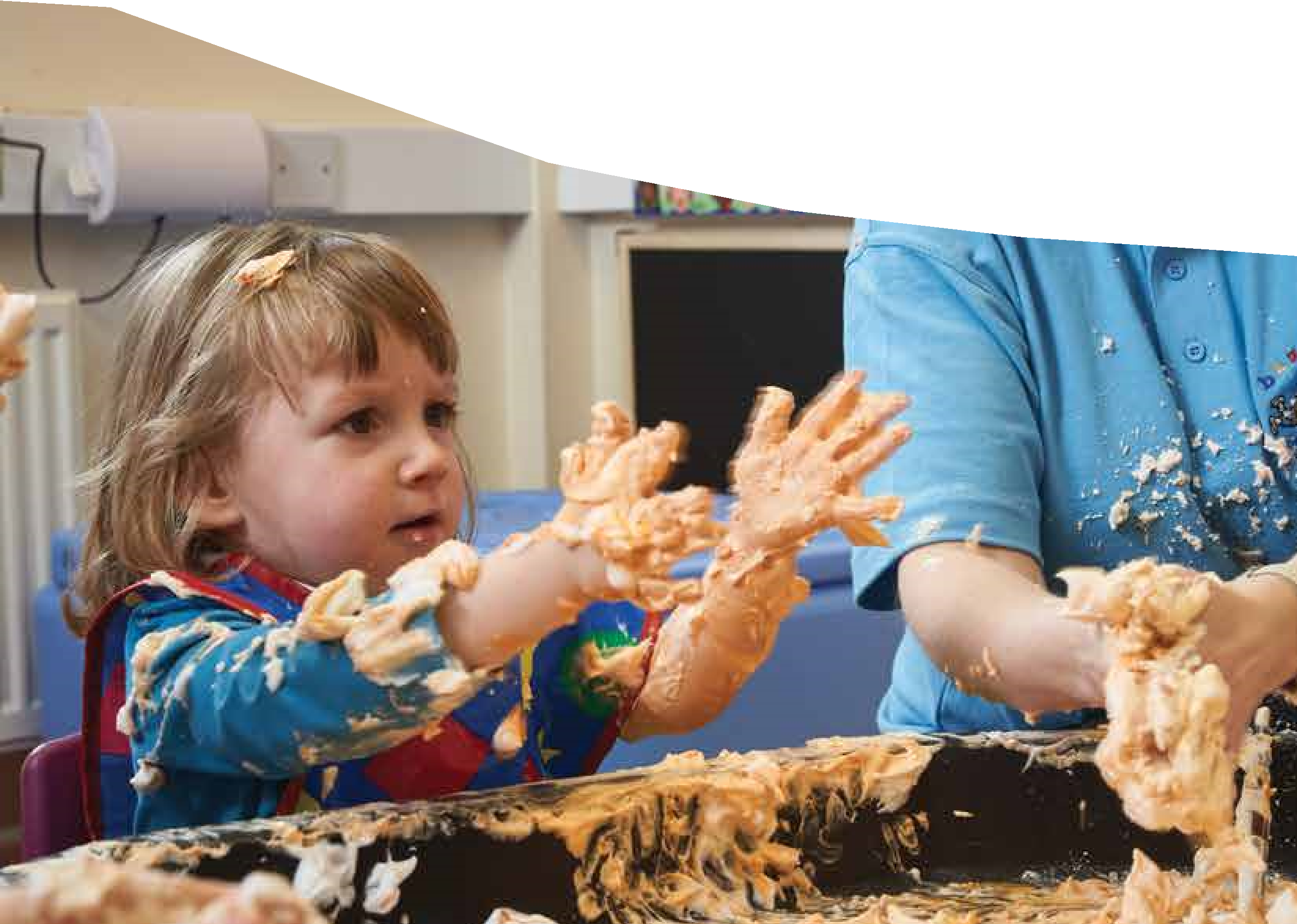 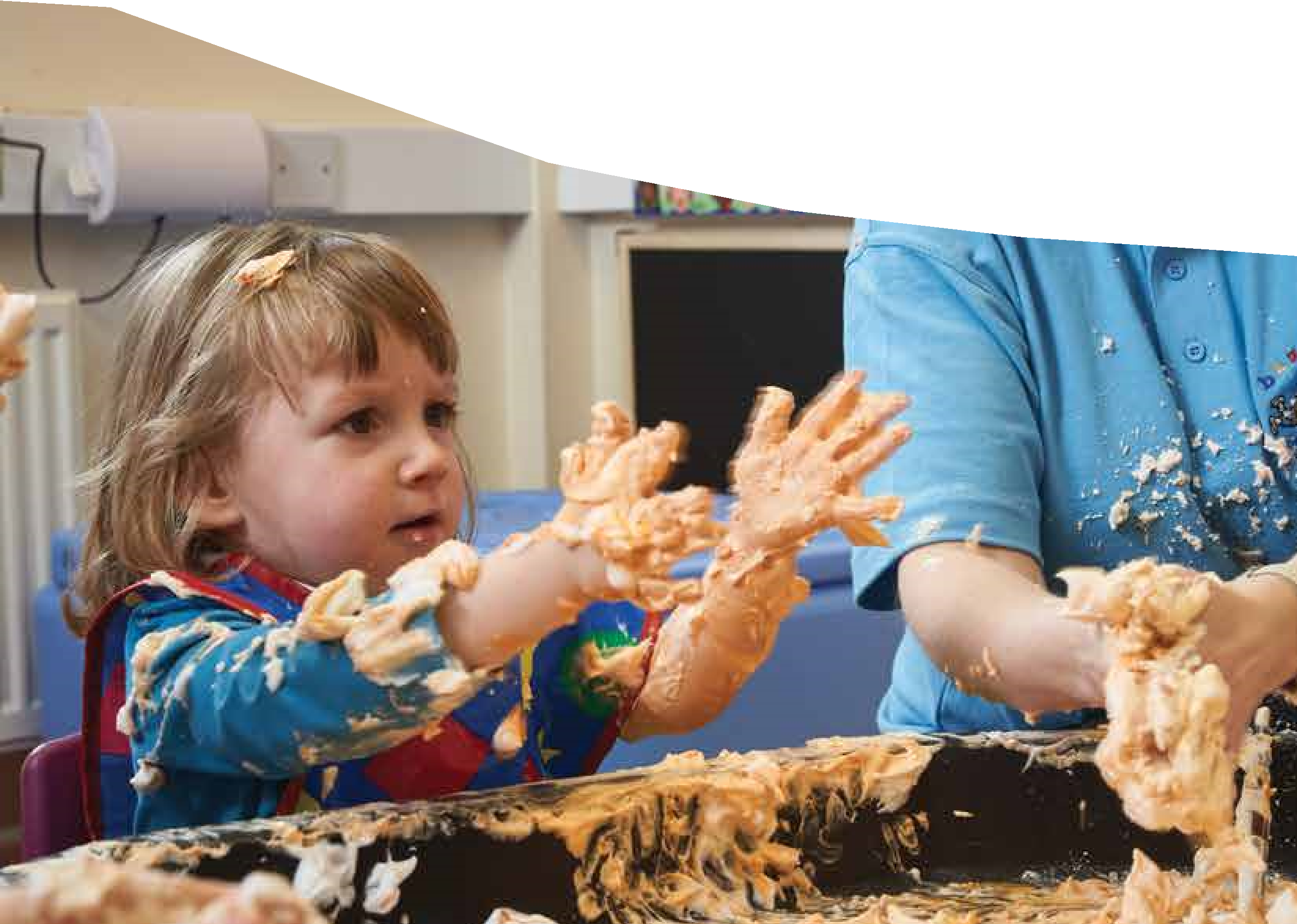 VersionJuly 2019 Version 1.0 ContentsContents		3Appendix 1	Candidate planning form	5Appendix 2	Assessor planning form	7Appendix 3	Observation record form	9Appendix 4	Progress meeting record form	10Appendix 5	Reflective review form	12Appendix 6	Discussion recording form	13Appendix 7	Assessment completion record	15Appendix 8	Feedback form	16Appendix 9	Declaration	17This pack contains word versions of the appendices for the Level 2 Children’s Care, Play, Learning and Development: Practice qualification that can be completed electronically by centres. Appendix 1	Candidate planning formAppendix 2	Assessor planning formAppendix 3	Observation record formAppendix 4	Progress meeting record formAppendix 5	Reflective review formAppendix 6	Discussion recording form I confirm that the evidence presented here is an accurate account of the assessment that took place.Appendix 7	Assessment completion record Appendix 8	Feedback form Qualification title / route: I confirm that this assessment has been completed to the required standard and meets the requirements for validity, currency, authenticity and sufficiency.Appendix 9	Declaration Declaration of AuthenticityCandidate:I confirm that all work submitted is my own, and that I have acknowledged all sources I have used.Manager:I confirm that all work was conducted under conditions designed to assure the authenticity of the candidate’s work, and am satisfied that, to the best of my knowledge, the work produced is solely that of the candidate.AssessorI confirm that all work was conducted under conditions designed to assure the authenticity of the candidate’s work, and am satisfied that, to the best of my knowledge, the work produced is solely that of the candidate.Note:Where the candidate and/or manager/assessor is unable to, or does not confirm authenticity through signing this declaration form, the work will not be accepted at moderation. If any question of authenticity arises, the manager/tutor may be contacted for justification of authentication. Candidate planning – summary form Candidate planning – summary form Candidate planning – summary form Candidate planning – summary form Candidate planning – summary form Candidate nameCandidate numberDate of planning meetingUnits selected Opportunities/experiences to be carried outOpportunities/experiences to be carried outOpportunities/experiences to be carried outOpportunities/experiences to be carried outOpportunity/experience 1:Opportunity/experience 1:Opportunity/experience 1:Opportunity/experience 1:Opportunity/experience 1:Opportunity/experience timeframe Development aim/target of the opportunity/experienceOutline of the opportunity/experienceThis should be a brief outline of the planned opportunity/experience Set-up requirementsOthers needed to be involved in the opportunity/experienceAdditional informationIncluding any potential contingency plans that may be needed Opportunity/experience 2:Opportunity/experience 2:Opportunity/experience 2:Opportunity/experience 2:Opportunity/experience 2:Opportunity/experience timeframe Development aim/target of the opportunity/experienceOutline of the opportunity/experienceThis should be a brief outline of the planned opportunity/experience Set-up requirementsOthers needed to be involved in the opportunity/experienceAdditional informationIncluding any potential contingency plans that may be needed Opportunity/experience 3:Opportunity/experience 3:Opportunity/experience 3:Opportunity/experience 3:Opportunity/experience 3:Opportunity/experience timeframe Development aim/target of the opportunity/experienceOutline of the opportunity/experienceThis should be a brief outline of the planned opportunity/experience Set-up requirementsOthers needed to be involved in the opportunity/experienceAdditional informationIncluding any potential contingency plans that may be needed Opportunity/experience 4:Opportunity/experience 4:Opportunity/experience 4:Opportunity/experience 4:Opportunity/experience 4:Opportunity/experience timeframe Development aim/target of the opportunity/experienceOutline of the opportunity/experienceThis should be a brief outline of the planned opportunity/experience Set-up requirementsOthers needed to be involved in the opportunity/experienceAdditional informationIncluding any potential contingency plans that may be needed Candidate signature: DateConfirmation of assessor signature:DateConfirmation of manager signature:DateAssessor planning – summary form Assessor planning – summary form Assessor planning – summary form Assessor planning – summary form Candidate nameCandidate numberDate of planning meetingUnits to be coveredOpportunities/experiences to be carried outOpportunities/experiences to be carried outOpportunities/experiences to be carried outOpportunities/experiences to be carried outOpportunity/experience 1: Opportunity/experience 1: Opportunity/experience 1: Opportunity/experience 1: Activity timeframe Use this section to capture notes on the types of skills that a candidate may demonstrate in this activity Learning outcomes anticipated to be evidenced from the opportunity/experienceAdditional questions that may need to be considered to pose to the candidate  Opportunity/experience 2: Opportunity/experience 2: Opportunity/experience 2: Opportunity/experience 2: Activity timeframe Use this section to capture notes on the types of skills that a candidate may demonstrate in this activity Learning outcomes anticipated to be evidenced from the opportunity/experienceAdditional questions that may need to be considered to pose to the candidate  Opportunity/experience 3Opportunity/experience 3Opportunity/experience 3Opportunity/experience 3Activity timeframe Use this section to capture notes on the types of skills that a candidate may demonstrate in this activity Learning outcomes anticipated to be evidenced from the opportunity/experienceAdditional questions that may need to be considered to pose to the candidate  Opportunity/experience 4Opportunity/experience 4Opportunity/experience 4Opportunity/experience 4Activity timeframe Use this section to capture notes on the types of skills that a candidate may demonstrate in this activity Learning outcomes anticipated to be evidenced from the opportunity/experienceAdditional questions that may need to be considered to pose to the candidate  Use this section to capture notes on any practice-based outcomes that are not likely to be observed through practice. Use this section to confirm a plan for evidencing these outcomes, or for reviewing the planned opportunities/experiencesUse this section to capture notes on any practice-based outcomes that are not likely to be observed through practice. Use this section to confirm a plan for evidencing these outcomes, or for reviewing the planned opportunities/experiencesUse this section to capture notes on any practice-based outcomes that are not likely to be observed through practice. Use this section to confirm a plan for evidencing these outcomes, or for reviewing the planned opportunities/experiencesUse this section to capture notes on any practice-based outcomes that are not likely to be observed through practice. Use this section to confirm a plan for evidencing these outcomes, or for reviewing the planned opportunities/experiencesObservation recordObservation recordObservation recordObservation recordObservation recordObservation recordCandidate nameCandidate numberCandidate numberObservation number/dateOpportunity/experience observedLearning outcomes expected to be observedObservations made(Highlight how the observations reflect the units being undertaken)Observations made(Highlight how the observations reflect the units being undertaken)Observations made(Highlight how the observations reflect the units being undertaken)Observations made(Highlight how the observations reflect the units being undertaken)Observations made(Highlight how the observations reflect the units being undertaken)Observations made(Highlight how the observations reflect the units being undertaken)Evidence of Supporting Core PracticeOutline any specific examples or evidence where the candidate has demonstrated their application of the principles, behaviours and values of Unit 200.  Evidence of Supporting Core PracticeOutline any specific examples or evidence where the candidate has demonstrated their application of the principles, behaviours and values of Unit 200.  Evidence of Supporting Core PracticeOutline any specific examples or evidence where the candidate has demonstrated their application of the principles, behaviours and values of Unit 200.  Evidence of Supporting Core PracticeOutline any specific examples or evidence where the candidate has demonstrated their application of the principles, behaviours and values of Unit 200.  Evidence of Supporting Core PracticeOutline any specific examples or evidence where the candidate has demonstrated their application of the principles, behaviours and values of Unit 200.  Evidence of Supporting Core PracticeOutline any specific examples or evidence where the candidate has demonstrated their application of the principles, behaviours and values of Unit 200.  Follow-up questions asked(List the questions that were used to further question the candidate)Learning outcomes not evidencedFeedback for candidateUse this section to capture any feedback to be provided to the candidate following this observation Feedback for candidateUse this section to capture any feedback to be provided to the candidate following this observation Feedback for candidateUse this section to capture any feedback to be provided to the candidate following this observation Feedback for candidateUse this section to capture any feedback to be provided to the candidate following this observation Feedback for candidateUse this section to capture any feedback to be provided to the candidate following this observation Feedback for candidateUse this section to capture any feedback to be provided to the candidate following this observation Candidate signature: DateDateConfirmation of assessor signatureDateDateProgress meeting record formProgress meeting record formProgress meeting record formProgress meeting record formProgress meeting record formCandidate nameCandidate numberDate of meetingPeriod coveredSummary of discussion points: Summary of discussion points: Summary of discussion points: Summary of discussion points: Summary of discussion points: Evidence of Supporting Core PracticeOutline any specific examples or evidence where the candidate has demonstrated their application of the principles, behaviours and values of Unit 200.  Evidence of Supporting Core PracticeOutline any specific examples or evidence where the candidate has demonstrated their application of the principles, behaviours and values of Unit 200.  Evidence of Supporting Core PracticeOutline any specific examples or evidence where the candidate has demonstrated their application of the principles, behaviours and values of Unit 200.  Evidence of Supporting Core PracticeOutline any specific examples or evidence where the candidate has demonstrated their application of the principles, behaviours and values of Unit 200.  Evidence of Supporting Core PracticeOutline any specific examples or evidence where the candidate has demonstrated their application of the principles, behaviours and values of Unit 200.  Candidate comments/feedbackThis section is provided as a space for the candidate to capture any of their own comments or feedback on the meetingCandidate comments/feedbackThis section is provided as a space for the candidate to capture any of their own comments or feedback on the meetingCandidate comments/feedbackThis section is provided as a space for the candidate to capture any of their own comments or feedback on the meetingCandidate comments/feedbackThis section is provided as a space for the candidate to capture any of their own comments or feedback on the meetingCandidate comments/feedbackThis section is provided as a space for the candidate to capture any of their own comments or feedback on the meetingFeedback provided Highlight any supportive/developmental feedback provided to the candidate during this sessionFeedback provided Highlight any supportive/developmental feedback provided to the candidate during this sessionFeedback provided Highlight any supportive/developmental feedback provided to the candidate during this sessionFeedback provided Highlight any supportive/developmental feedback provided to the candidate during this sessionFeedback provided Highlight any supportive/developmental feedback provided to the candidate during this sessionFollow-up questions asked(List the questions that were used to further question the candidate, and briefly outline their responses)Learning outcomes evidencedCandidate signature: DateConfirmation of manager signature:DateCandidate – reflective review form template  Candidate – reflective review form template  Candidate – reflective review form template  Candidate – reflective review form template  Candidate nameCandidate numberOpportunity/experienceDate of opportunity/experienceWhat did you observe/experience during the assessment? You may wish to consider thinking about questions such as, What were you feeling? What made you feel that way?What did you observe/experience during the assessment? You may wish to consider thinking about questions such as, What were you feeling? What made you feel that way?What did you observe/experience during the assessment? You may wish to consider thinking about questions such as, What were you feeling? What made you feel that way?What did you observe/experience during the assessment? You may wish to consider thinking about questions such as, What were you feeling? What made you feel that way?What did you feel worked well, or what were the areas where you felt they went less well?What did you feel worked well, or what were the areas where you felt they went less well?What did you feel worked well, or what were the areas where you felt they went less well?What did you feel worked well, or what were the areas where you felt they went less well?What would you consider doing differently in future, and how you would go about doing this?You may wish to consider thinking about questions such as, What else could have been done?How might things work better in the future?What have you learnt in relation to your practice that you would do differently next time?What would you consider doing differently in future, and how you would go about doing this?You may wish to consider thinking about questions such as, What else could have been done?How might things work better in the future?What have you learnt in relation to your practice that you would do differently next time?What would you consider doing differently in future, and how you would go about doing this?You may wish to consider thinking about questions such as, What else could have been done?How might things work better in the future?What have you learnt in relation to your practice that you would do differently next time?What would you consider doing differently in future, and how you would go about doing this?You may wish to consider thinking about questions such as, What else could have been done?How might things work better in the future?What have you learnt in relation to your practice that you would do differently next time?Any other observations/reflectionsAny other observations/reflectionsAny other observations/reflectionsAny other observations/reflectionsCandidate name TitleCandidate numberAssessor name Assessor nameAssessment dateDD/MM/YY Section 1Key outcome areas not evidenced through the tasks/portfolio, or to be further consolidated Provide details below that will support the structure of the discussion, e.g. Types of questions to ask that will help evidence the candidate’s knowledge/understanding for key outstanding outcome areasSection 2Notes from the discussion Overall comments and conclusions drawnAssessor signatureSignature DateDD/MM/YYCandidate signatureSignatureDateDD/MM/YYTaskEvidence Evidence record referenceLearning outcomes confirmedNotesFeedback for candidateAReflective logAPortfolio of evidenceAEvidence 1AEvidence 2 AEvidence 3B1-B4Candidate planning formC1Candidate evidenceC1Candidate evidenceC1Assessor observation 1C2Candidate evidenceC2Candidate evidenceC2Assessor observation 2C3Candidate evidenceC3Candidate evidenceC3Assessor observation 3C4Candidate evidenceC4Candidate evidenceC4Assessor observation 4D1Activity review 1D2Activity review 2D3Activity review 3D4Activity review 4EDiscussion notes/Recording formCandidate nameCandidate numberAssessor name Date of submissionUnit number/s and title/sEvidence Reference FeedbackTarget date and action plan for resubmissionAssessor signature and date:Candidate nameCandidate number Centre nameCentre numberCandidate signatureDate Manager signatureDate Assessor signatureDate 